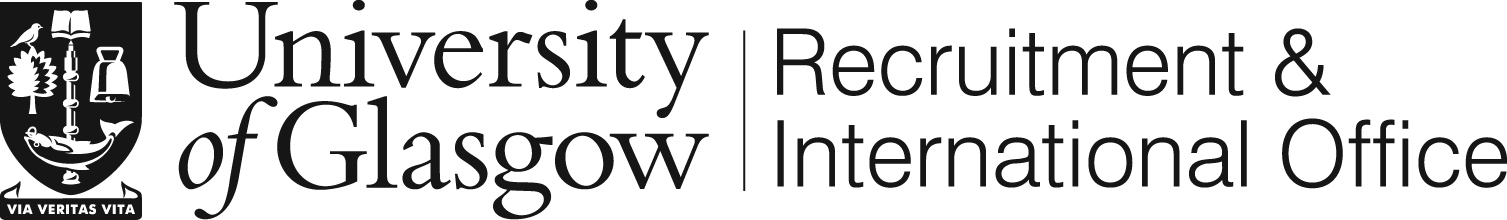 Criminology & Criminal Justice MSC Questions-based Personal Statement  Please be sure to upload this document in the supporting document section of the online application.Please complete the following two questions:How would studying Criminology at the University of Glasgow equip you to deal with contemporary challenges related to crime and justice? (300 words)2. How would your experience to date contribute to participation in and successful completion of this course? (200 words)